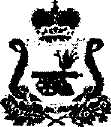 СОВЕТ  ДЕПУТАТОВ  ИЗДЕШКОВСКОГО  СЕЛЬСКОГО ПОСЕЛЕНИЯСАФОНОВСКОГО РАЙОНА СМОЛЕНСКОЙ  ОБЛАСТИРЕШЕНИЕот 27.11.2013 № 24О дорожном фонде Издешковского сельского поселения Сафоновского района  Смоленской области	Руководствуясь статьей 179.4. Бюджетного кодекса Российской Федерации, Уставом Издешковского сельского поселения Сафоновского района Смоленской области, Совет депутатов Издешковского сельского поселения Сафоновского района Смоленской области 	РЕШИЛ:	1. Создать дорожный фонд  Издешковского сельского поселения Сафоновского района Смоленской области.	2. Утвердить прилагаемый порядок формирования и использования дорожного фонда Издешковского сельского поселения Сафоновского района Смоленской области.Глава муниципального образованияИздешковского  сельского поселенияСафоновского района Смоленской области                                             А.И. Шпаков      							           Утвержден                                                                                               решением Совета депутатов 							             Издешковского сельского поселения			      				                        Сафоновского района Смоленской области                                                                                 от 27.11.2013 № 24ПОРЯДОКФОРМИРОВАНИЯ И ИСПОЛЬЗОВАНИЯДОРОЖНОГО ФОНДА ИЗДЕШКОВСКОГО СЕЛЬСКОГО ПОСЕЛЕНИЯСАФОНОВСКОГО РАЙОНА  СМОЛЕНСКОЙ ОБЛАСТИ1. Настоящий Порядок устанавливает правила формирования и использования бюджетных ассигнований дорожного фонда Издешковского сельского поселения Сафоновского района Смоленской области (далее - дорожный фонд).2. Объем дорожного фонда утверждается решением о бюджете Издешковского сельского поселения Сафоновского района Смоленской области на очередной финансовый год не менее прогнозируемого объема:1) доходов бюджета Издешковского сельского поселения Сафоновского района Смоленской области от акцизов на автомобильный бензин, прямогонный бензин, дизельное топливо, моторные масла для дизельных и (или) карбюраторных (инжекторных) двигателей, производимые на территории Российской Федерации, подлежащих зачислению в бюджет Издешковского сельского поселения Сафоновского района Смоленской области в соответствии с нормативами отчислений, утвержденных нормативным правовым актом Администрации Смоленской области;2) поступлений в виде субсидий бюджету Издешковского сельского поселения Сафоновского района Смоленской области из областного бюджета на осуществление деятельности по проектированию, строительству, реконструкции, капитальному ремонту, ремонту и содержанию автомобильных дорог местного значения, а также по капитальному ремонту и ремонту дворовых территорий многоквартирных домов, проездов к дворовым территориям многоквартирных домов населенных пунктов;3) безвозмездных поступлений от физических и юридических лиц на финансовое обеспечение дорожной деятельности, в том числе добровольных пожертвований, в отношении автомобильных дорог местного значения.3. Средства дорожного фонда Издешковского сельского поселения Сафоновского района Смоленской области направляются:1) содержание автомобильных дорог местного значения;2) ремонт автомобильных дорог;3) капитальный ремонт автомобильных дорог;4) реконструкцию автомобильных дорог;5) строительство автомобильных дорог;6) проектирование автомобильных дорог;7) капитальный ремонт и ремонт дворовых территорий многоквартирных домов, проездов к дворовым территориям многоквартирных домов населенных пунктов;8) приобретение дорожной техники, используемой в целях обеспечения деятельности по капитальному ремонту, ремонту и содержанию автомобильных дорог.4. Операции со средствами дорожного фонда отражаются на едином счете бюджета Издешковского сельского поселения Сафоновского района Смоленской области, открытом в территориальном органе Федерального казначейства. Учет операций со средствами дорожного фонда осуществляется в порядке, установленном для учета операций со средствами бюджета Издешковского сельского поселения Сафоновского района Смоленской области.5. Средства дорожного фонда Издешковского сельского поселения Сафоновского района Смоленской области не могут быть использованы на цели, не соответствующие целям, указанным в пункте 3 настоящего Порядка.  6. Бюджетные ассигнования дорожного фонда, не использованные в текущем финансовом году, направляются на увеличение бюджетных ассигнований дорожного фонда в очередном финансовом году.